                                                                                                               ПРОЕКТ 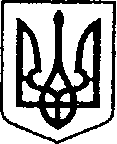 (№ 888 від 10.02.2022 р.)УКРАЇНАЧЕРНІГІВСЬКА ОБЛАСТЬН І Ж И Н С Ь К А    М І С Ь К А    Р А Д А__ сесія VIIІ скликанняР І Ш Е Н Н Явід  ___________ 2022 р.                   м. Ніжин	                        № ___________Відповідно до статей 25, 26, 42, 59, 60, 73 Закону України «Про місцеве самоврядування в Україні», Закону України «Про оренду державного та комунального майна» від 03 жовтня 2019 року № 157-XI, Порядку передачі в оренду державного та комунального майна, затвердженого постановою Кабінету Міністрів України від 03 червня 2020 року № 483 «Деякі питання оренди державного та комунального майна», Методики розрахунку орендної плати за майно комунальної власності Ніжинської територіальної громади, затвердженої рішенням Ніжинської міської ради від 30 березня 2021 року № 35-8/2021 (зі змінами та доповненнями), Регламентy Ніжинської міської ради Чернігівської області, затвердженого рішенням Ніжинської міської ради від 27 листопада 2020 року № 3-2/2020 (зі змінами), рішення Ніжинської міської ради «Про орендодавця комунального майна Ніжинської міської об’єднаної територіальної громади» №18-66/2020 від 23 січня 2020 року, враховуючи заяву начальника комунального підприємства «Ніжинське міжміське бюро технічної інвентаризації» Чернігівської обласної ради №01/34-8 від 06 лютого 2022 року Охримюк Н. М., заяву директора комунального закладу «Ніжинський міський молодіжний центр» Тимченко А. В. № 8 від 19.01.2022 р. міська рада вирішила:1. Продовжити договір оренди нерухомого майна, що належить до комунальної власності територіальної громади міста Ніжина № 8 від 03 липня 2019 року з комунальним підприємством «Ніжинське міжміське бюро технічної інвентаризації» Чернігівської обласної ради на нежитлове приміщення, загальною площею 53,9 кв. м., розташоване за адресою: Чернігівська область, місто Ніжин, вулиця Покровська, будинок 18, терміном на 2 роки,11 місяців, для розміщення офісу на підставі ч. 2 ст. 18, ч.1 ст. 15 Закону України «Про оренду державного та комунального майна».2. Продовжити договір оренди нерухомого майна, що належить до комунальної власності територіальної громади міста Ніжина № 14 від 27 травня 2019 року з комунальним закладом «Ніжинський міський молодіжний центр» Ніжинської міської ради Чернігівської області на нежитлові приміщення, загальною площею (з урахуванням коефіцієнту перерахунку корисної площі в загальну) 89,2 кв. м., розташоване за адресою: Чернігівська область, місто Ніжин, вулиця Яворського, будинок 3, терміном на 2 роки 11 місяців, для розміщення комунального закладу, на підставі ч.2 ст. 18, ч.1 ст. 15 Закону України «Про оренду державного та комунального майна».3. Управлінню комунального майна та земельних відносин Ніжинської міської ради Чернігівської області та комунальному підприємству «Оренда комунального майна» Ніжинської міської ради Чернігівської області  вжити заходів щодо реалізації цього рішення згідно Закону України «Про оренду державного та комунального майна» від  03 жовтня 2019 року №157-XI, Порядку передачі в оренду державного та комунального майна, затвердженого постановою Кабінету Міністрів України від 03 червня 2020 року №483 «Деякі питання оренди державного та комунального майна».4. Начальнику відділу комунального майна управління комунального майна та земельних відносин Ніжинської міської ради Федчун Н.О., забезпечити оприлюднення даного рішення на офіційному сайті Ніжинської міської ради протягом п’яти робочих днів після його прийняття.5. Організацію виконання даного рішення покласти на першого заступника міського голови з питань діяльності виконавчих органів ради Вовченка Ф. І., начальника управління комунального майна та земельних відносин Ніжинської міської ради Чернігівської області Онокало І.А., директора комунального підприємства «Оренда комунального майна» Ніжинської міської ради Чернігівської області Шумейко О. М.6. Контроль за виконанням даного рішення покласти на постійну комісію міської ради з питань житлово-комунального господарства, комунальної власності, транспорту і зв’язку та енергозбереження (голова комісії – Дегтяренко В.М.).Міський голова			      	          		                   Олександр КОДОЛАПодає:Начальник управління комунального майната земельних відносин Ніжинської міської ради	                      Ірина ОНОКАЛОПогоджують:Перший заступник міського голови з питань діяльностівиконавчих органів ради                                                                  Федір ВОВЧЕНКОСекретар Ніжинської міської ради                                                    Юрій ХОМЕНКОДиректор комунального підприємства«Оренда комунального майна»                                                      Оксана ШУМЕЙКОНачальник відділуюридично-кадрового забезпечення апарату                                                                            В’ячеслав ЛЕГАвиконавчого комітетуНіжинської міської ради     Головний спеціаліст – юрист відділу бухгалтерськогообліку, звітності та правового забезпечення управліннікомунального майна та земельних відносин Ніжинської міської ради					                  Сергій САВЧЕНКОГолова постійної комісії міськоїради з питань житлово-комунальногогосподарства, комунальної власності, транспорту і зв’язку та енергозбереження	            	Вячеслав ДЕГТЯРЕНКОГолова постійної комісії міської ради з питаньрегламенту, законності, охорони прав і свобод громадян,запобігання корупції, адміністративно-територіальногоустрою, депутатської діяльності та етики                                        Валерій САЛОГУБПОЯСНЮВАЛЬНА ЗАПИСКАдо проекту рішення: «Про продовження договорів оренди без проведення аукціону»від «10» лютого 2022 р. № 888	Проект рішення «Про продовження договорів оренди без проведення аукціону»:передбачає продовження договорів оренди нерухомого майна, що належать до комунальної власності територіальної громади міста Ніжина з діючими орендарями;підставою для підготовки даного проекту рішення є заява начальника комунального підприємства «Ніжинське міжміське бюро технічної інвентаризації» Чернігівської обласної ради №01/34-8 від 06 лютого 2022 року Охримюк Н. М., заява директора комунального закладу «Ніжинський міський молодіжний центр» Тимченко А. В. № 8 від 19.01.2022 р.проект рішення підготовлений з дотриманням норм Конституції України, відповідно до статей 25, 26, 42, 59, 60, 73, Закону України «Про місцеве самоврядування в Україні», Закону України «Про оренду державного та комунального майна» від 03 жовтня 2019 року № 157-XI, Порядку передачі в оренду державного та комунального майна, затвердженого постановою Кабінету Міністрів України від 03 червня 2020 року № 483 «Деякі питання оренди державного та комунального майна», Методики розрахунку орендної плати за майно комунальної власності Ніжинської територіальної громади, затвердженої рішенням Ніжинської міської ради від 30 березня 2021 року № 35-8/2021 (зі змінами та доповненнями), Регламентy Ніжинської міської ради Чернігівської області, затвердженого рішенням Ніжинської міської ради від 27 листопада 2020 року        № 3-2/2020 (зі змінами), рішення Ніжинської міської ради «Про орендодавця комунального майна Ніжинської міської об’єднаної територіальної громади» №18-66/2020 від 23 січня 2020 року;реалізація даного проекту рішення не несе ніяких фінансових затрат;відповідальний за підготовку проекту рішення – начальник відділу комунального майна управління комунального майна та земельних відносин Ніжинської міської ради Чернігівської області Федчун Н. О.Начальник управління комунального майна та земельних відносин Ніжинської міської ради                            Ірина ОНОКАЛОПро продовження договорів оренди без проведення аукціону